INDICAÇÃO Nº 7689/2017Indica ao Poder Executivo Municipal a operação “tapa buraco” no asfalto bairro  Parque Olaria, sito à Rua Luís Vieira Silva, próximo numero 847. Excelentíssimo Senhor Prefeito Municipal, Nos termos do Art. 108 do Regimento Interno desta Casa de Leis, dirijo-me a Vossa Excelência para solicitar operação tapa buraco no asfalto bairro Parque Olaria, sito a Rua Luís Vieira Silva, próximo numero 847.  Justificativa:Conforme relato dos moradores locais, a referida via publica esta com a massa asfáltica totalmente em estado de degradação, fato este que prejudica as condições de tráfego e potencializa a ocorrência de acidentes, bem como o surgimento de avarias nos veículos automotores que por esta via diariamente trafegam.Plenário “Dr. Tancredo Neves”, em 02 de outubro de 2017.                          Paulo Cesar MonaroPaulo Monaro-Vereador Líder Solidariedade-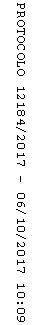 